АДМИНИСТРАЦИЯ РЫБНО-ВАТАЖСКОГО СЕЛЬСКОГО ПОСЕЛЕНИЯ КИЛЬМЕЗСКОГО РАЙОНА КИРОВСКОЙ ОБЛАСТИПОСТАНОВЛЕНИЕ      11.10.2019                                                                                                   №70                                                  д. Рыбная Ватага              О внесении изменений в постановление      администрации Рыбно-Ватажского сельского поселения от 01.02.2019г № 5 В соответствии со ст. 37,38 Положения «О бюджетном процессе в муниципальном образовании Рыбно-Ватажское сельское поселение», утвержденного решением Рыбно-Ватажской  сельской Думы от 26.11.2014 года № 6/3(с изменениями от 21.05.2015 №2/1;от 15.12.2017№ 4/1) и в целях выполнения решения Рыбно-Ватажской  сельской Думы от 20.12.2018 № 9/1 «О  бюджете Рыбно-Ватажского сельского поселения  на 2019 год и на плановый период 2020 и 2021 годов», администрация Рыбно-Ватажского сельского поселения  Кильмезского района Кировской области ПОСТАНОВЛЯЕТ: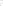 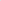 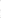 1. Внести в постановление администрации Рыбно-Ватажского сельского поселения от 01.02.2019 №5 «О мерах по выполнению Решения Рыбно-Ватажской  сельской Думы от 20.12.2018 № 9/1 « О бюджете Рыбно-Ватажского сельского поселения на 2019 год и на плановый период 2020 и 2021 годов»   следующие изменения: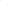 Пункт 1 дополнить подпунктом 1.1 следующего содержания:«1.1 Установить следующий порядок индексации заработной платы работников администрации в 2019году:С 01.10.2019 на 4,3% индексируется фонд оплаты труда работников администрации, финансовое обеспечение которого осуществляется за счет средств районного бюджета и (или) субвенций из областного и федерального бюджетовИндексация окладов (должностных окладов), ставок заработной платы, выплат компенсационного характера, выплат стимулирующего характера осуществляется в соответствии с нормативными актами муниципального образования, принятыми на основании положений об оплате труда работников         В целях реализации подпункта 1.1 пункта 1 настоящего постановления внести изменения в положения об оплате трудаОбеспечить индексацию фонда оплаты труда работников администрации с 01.10.2019 на 4,3 %.    2.    Настоящее постановление вступает в силу с 01.10.2019года.               Глава Рыбно-Ватажского сельского поселения:                      А.Ф.Кузьминых  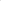 